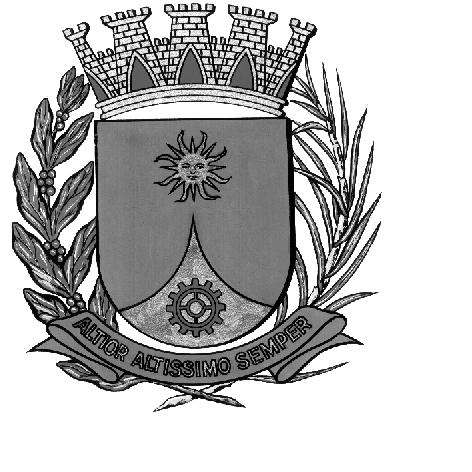 CÂMARA MUNICIPAL DE ARARAQUARAAUTÓGRAFO NÚMERO 236/16PROJETO DE LEI NÚMERO 231/16INICIATIVA: VEREADOR WILLIAM AFFONSODenomina Avenida Conceição Nunes Affonso via pública do Município.Art. 1º Fica denominada Avenida Conceição Nunes Affonso a via pública da sede do Município conhecida como Rua “03” do loteamento denominado Jardim São Bento, com início na Avenida “02” e término na Avenida “02” do mesmo loteamento.Art. 2º Esta lei entra em vigor na data de sua publicação.CÂMARA MUNICIPAL DE ARARAQUARA, aos 07 (sete) dias do mês de dezembro do ano de 2016 (dois mil e dezesseis).ELIAS CHEDIEKPresidentedlom